 Зведений  звіт Додаток 4 до Національного положення (стандарту) бухгалтерського обліку в державному секторі 101 «Подання фінансової звітності» Зведений  звіт Додаток 4 до Національного положення (стандарту) бухгалтерського обліку в державному секторі 101 «Подання фінансової звітності» Зведений  звіт Додаток 4 до Національного положення (стандарту) бухгалтерського обліку в державному секторі 101 «Подання фінансової звітності» Зведений  звіт Додаток 4 до Національного положення (стандарту) бухгалтерського обліку в державному секторі 101 «Подання фінансової звітності» Зведений  звіт Додаток 4 до Національного положення (стандарту) бухгалтерського обліку в державному секторі 101 «Подання фінансової звітності» Зведений  звіт Додаток 4 до Національного положення (стандарту) бухгалтерського обліку в державному секторі 101 «Подання фінансової звітності» Зведений  звіт Додаток 4 до Національного положення (стандарту) бухгалтерського обліку в державному секторі 101 «Подання фінансової звітності» Зведений  звіт Додаток 4 до Національного положення (стандарту) бухгалтерського обліку в державному секторі 101 «Подання фінансової звітності» КОДИ КОДИ КОДИ КОДИ КОДИ КОДИ Дата (рік, місяць, число) Дата (рік, місяць, число) Дата (рік, місяць, число) Дата (рік, місяць, число) Дата (рік, місяць, число) Дата (рік, місяць, число) Дата (рік, місяць, число) Дата (рік, місяць, число) Дата (рік, місяць, число) Дата (рік, місяць, число) Дата (рік, місяць, число) Дата (рік, місяць, число) 2023 2023 01 01 01 01 Установа Чортківська районна державна адміністрація Чортківська районна державна адміністрація Чортківська районна державна адміністрація Чортківська районна державна адміністрація Чортківська районна державна адміністрація Чортківська районна державна адміністрація Чортківська районна державна адміністрація Чортківська районна державна адміністрація Чортківська районна державна адміністрація за ЄДРПОУ за ЄДРПОУ за ЄДРПОУ 04058427 04058427 04058427 04058427 04058427 04058427 Територія Чортків Чортків Чортків Чортків Чортків Чортків Чортків Чортків Чортків за КАТОТТГ за КАТОТТГ за КАТОТТГ UA61060430010047348 UA61060430010047348 UA61060430010047348 UA61060430010047348 UA61060430010047348 UA61060430010047348 Організаційно-правова форма господарювання Орган державної влади Орган державної влади Орган державної влади Орган державної влади Орган державної влади Орган державної влади Орган державної влади Орган державної влади Орган державної влади за КОПФГ за КОПФГ за КОПФГ 410 410 410 410 410 410 Орган державного управління Районні, районні у містах Києві та Севастополі державні адміністрації Районні, районні у містах Києві та Севастополі державні адміністрації Районні, районні у містах Києві та Севастополі державні адміністрації Районні, районні у містах Києві та Севастополі державні адміністрації Районні, районні у містах Києві та Севастополі державні адміністрації Районні, районні у містах Києві та Севастополі державні адміністрації Районні, районні у містах Києві та Севастополі державні адміністрації Районні, районні у містах Києві та Севастополі державні адміністрації Районні, районні у містах Києві та Севастополі державні адміністрації за КОДУ за КОДУ за КОДУ 01007 01007 01007 01007 01007 01007 Вид економічної діяльності Державне управління загального характеру Державне управління загального характеру Державне управління загального характеру Державне управління загального характеру Державне управління загального характеру Державне управління загального характеру Державне управління загального характеру Державне управління загального характеру Державне управління загального характеру за КВЕД за КВЕД за КВЕД 84.11 84.11 84.11 84.11 84.11 84.11 Одиниця виміру: грн Періодичність:  річна Звіт про власний капітал Звіт про власний капітал Звіт про власний капітал Звіт про власний капітал Звіт про власний капітал Звіт про власний капітал Звіт про власний капітал Звіт про власний капітал Звіт про власний капітал Звіт про власний капітал Звіт про власний капітал Звіт про власний капітал Звіт про власний капітал Звіт про власний капітал Звіт про власний капітал Звіт про власний капітал Звіт про власний капітал Звіт про власний капітал Звіт про власний капітал за 2022 рік за 2022 рік за 2022 рік за 2022 рік за 2022 рік за 2022 рік за 2022 рік за 2022 рік за 2022 рік за 2022 рік за 2022 рік за 2022 рік за 2022 рік за 2022 рік за 2022 рік за 2022 рік за 2022 рік за 2022 рік за 2022 рік Форма №4-дс Форма №4-дс Форма №4-дс Форма №4-дс Форма №4-дс Форма №4-дс Стаття Стаття Код рядка Внесений капітал Внесений капітал  Капітал у дооцінках  Капітал у дооцінках Фінансовий результат Фінансовий результат Капітал у підприємствах Капітал у підприємствах Капітал у підприємствах Резерви Цільове фінансування Цільове фінансування Цільове фінансування Разом Разом Разом 1 1 2 3 3 4 4 5 5 6 6 6 7 8 8 8 9 9 9 Залишок на початок року Залишок на початок року 4000 12052084 12052084 - - -10017657 -10017657 - - - - - - - 2034427 2034427 2034427 Коригування: Коригування: Зміна облікової політики Зміна облікової політики 4010 - - - - - - - - - - - - - - - - Виправлення помилок Виправлення помилок 4020 - - - - - - - - - - - - - - - - Інші зміни Інші зміни 4030 - - - - - - - - - - - - - - - - Скоригований залишок на початок року Скоригований залишок на початок року 4090 12052084 12052084 - - -10017657 -10017657 - - - - - - - 2034427 2034427 2034427 Переоцінка активів: Переоцінка активів: Дооцінка (уцінка) основних засобів Дооцінка (уцінка) основних засобів 4100 - - - - - - - - - - - - - - - - Дооцінка (уцінка) незавершених капітальних інвестицій Дооцінка (уцінка) незавершених капітальних інвестицій 4110 - - - - - - - - - - - - - - - - Дооцінка (уцінка) нематеріальних активів Дооцінка (уцінка) нематеріальних активів 4120 - - - - - - - - - - - - - - - - Дооцінка (уцінка) довгострокових біологічних активів Дооцінка (уцінка) довгострокових біологічних активів 4130 - - - - - - - - - - - - - - - - Профіцит /дефіцит за звітний період Профіцит /дефіцит за звітний період 4200 - - - - -281500 -281500 - - - - - - - -281500 -281500 -281500 Збільшення капіталу в підприємствах Збільшення капіталу в підприємствах 4210 - - - - - - - - - - - - - - - - Зменшення капіталу в підприємствах Зменшення капіталу в підприємствах 4220 - - - - - - - - - - - - - - - - Інші зміни в капіталі Інші зміни в капіталі 4290 214265 214265 - - 166321 166321 - - - - - - - 380586 380586 380586 Разом змін у капіталі Разом змін у капіталі 4300 214265 214265 - - -115179 -115179 - - - - - - - 99086 99086 99086 Залишок на кінець року Залишок на кінець року 4310 12266349 12266349 - - -10132836 -10132836 - - - - - - - 2133513 2133513 2133513 Керівник (посадова особа) Керівник (посадова особа) Керівник (посадова особа) Керівник (посадова особа) Керівник (посадова особа) Керівник (посадова особа) Керівник (посадова особа) Володимир ШИПІТКО Володимир ШИПІТКО Володимир ШИПІТКО Володимир ШИПІТКО Володимир ШИПІТКО Володимир ШИПІТКО Володимир ШИПІТКО Володимир ШИПІТКО Володимир ШИПІТКО Володимир ШИПІТКО Головний бухгалтер (спеціаліст, на якого покладено виконання обов’язків бухгалтерської служби) Головний бухгалтер (спеціаліст, на якого покладено виконання обов’язків бухгалтерської служби) Головний бухгалтер (спеціаліст, на якого покладено виконання обов’язків бухгалтерської служби) Головний бухгалтер (спеціаліст, на якого покладено виконання обов’язків бухгалтерської служби) Головний бухгалтер (спеціаліст, на якого покладено виконання обов’язків бухгалтерської служби) Головний бухгалтер (спеціаліст, на якого покладено виконання обов’язків бухгалтерської служби) Головний бухгалтер (спеціаліст, на якого покладено виконання обов’язків бухгалтерської служби) Зоряна КОСТЮК Зоряна КОСТЮК Зоряна КОСТЮК Зоряна КОСТЮК Зоряна КОСТЮК Зоряна КОСТЮК Зоряна КОСТЮК Зоряна КОСТЮК Зоряна КОСТЮК Зоряна КОСТЮК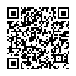  202300000036752345 202300000036752345 202300000036752345 202300000036752345 202300000036752345 202300000036752345 202300000036752345 АС  " Є-ЗВІТНІСТЬ " АС  " Є-ЗВІТНІСТЬ " ст. 1 з 1 ст. 1 з 1 ст. 1 з 1 ст. 1 з 1 ст. 1 з 1 ст. 1 з 1